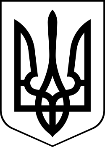 МЕНСЬКА МІСЬКА РАДА(двадцята сесія восьмого скликання) РІШЕННЯ24 червня 2022 року	м. Мена	№ 195Про внесення змін до Програми підвищення обороноздатності та безпеки населених пунктів Менської міської територіальної громади в умовах воєнного стану на 2022 рікВідповідно до Закону України «Про правовий режим воєнного стану», у зв’язку з введенням на території країни воєнного стану та з метою підвищенні обороноздатності Менської міської територіальної громади, підтримання безпеки та правопорядку в громаді, вжиття заходів із забезпечення функціонування добровольчих формувань територіальної громади, керуючись Законом України “Про основи національного спротиву”, Постановою КМУ від 29.12.2021 №1449 “Про затвердження Положення про добровольчі формування територіальних громад”, Законом України «Про місцеве самоврядування в Україні» Менська міська радаВИРІШИЛА:Внести зміни до Програми підвищення обороноздатності та безпеки населених пунктів Менської міської територіальної громади в умовах воєнного стану на 2022 рік (далі – Програма), доповнивши розділ 5 “Обґрунтування шляхів і засобів розв’язання проблеми, обсягів та джерел фінансування, строки виконання Програми” текстом наступного змісту:“Обсяги фінансових ресурсів та напрямки їх використання можуть коригуватися в залежності від потреби та фінансової можливості.Фінансування програми може здійснюватися шляхом перерахування коштів з місцевого бюджету до державного бюджету.”Контроль за виконанням рішення покласти на постійну комісію міської ради з питань планування, фінансів, бюджету, соціально-економічного розвитку, житлово-комунального господарства та комунального майна та на заступника міського голови з питань діяльності виконавчих органів ради С.М. Гаєвого.ОВМіський голова	Геннадій ПРИМАКОВ 